Bienvenue chez les POUCETOFSA l’attention des parentsAnnée 2022-2023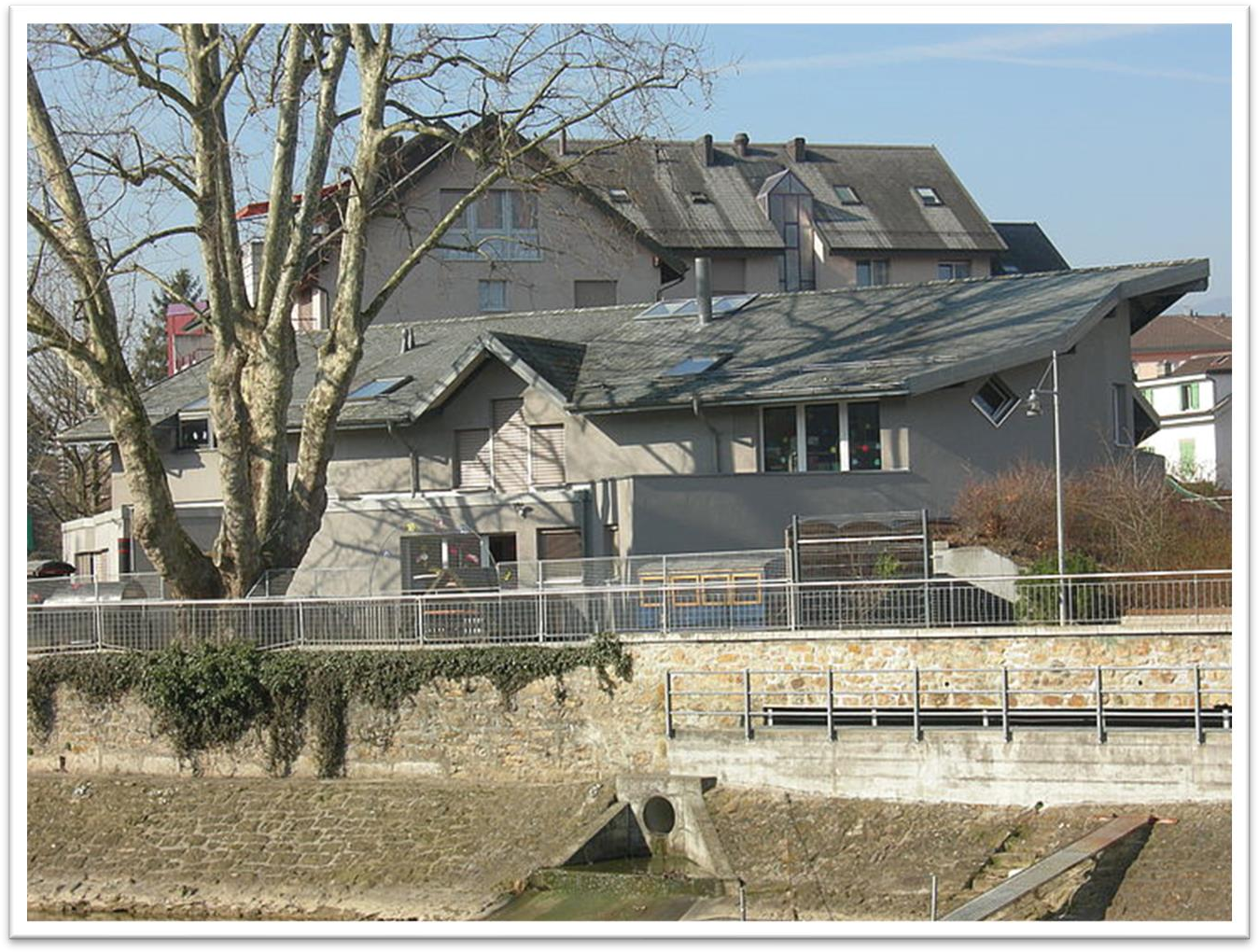 Le déroulement d’une journéeYverdon-les-Bains, le 29 mars 2022Découvertes, jeux et créationsNous proposons régulièrement des activités musicales aux enfants et utilisons les instruments de musique.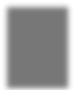 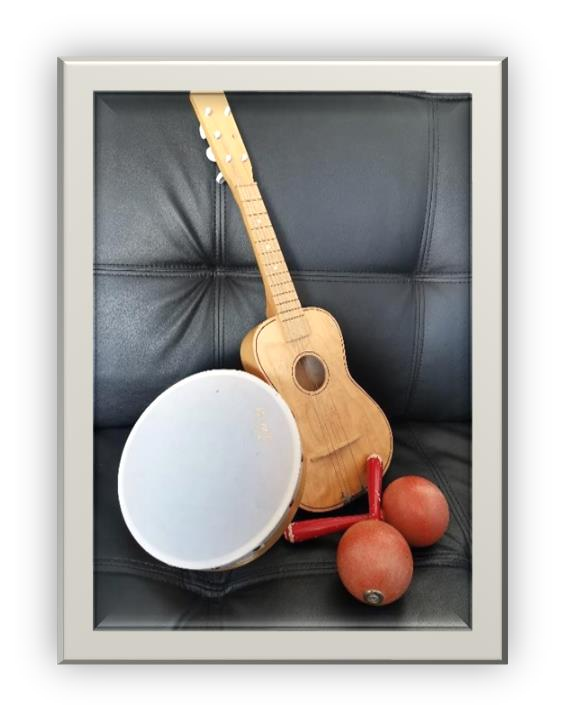 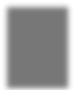 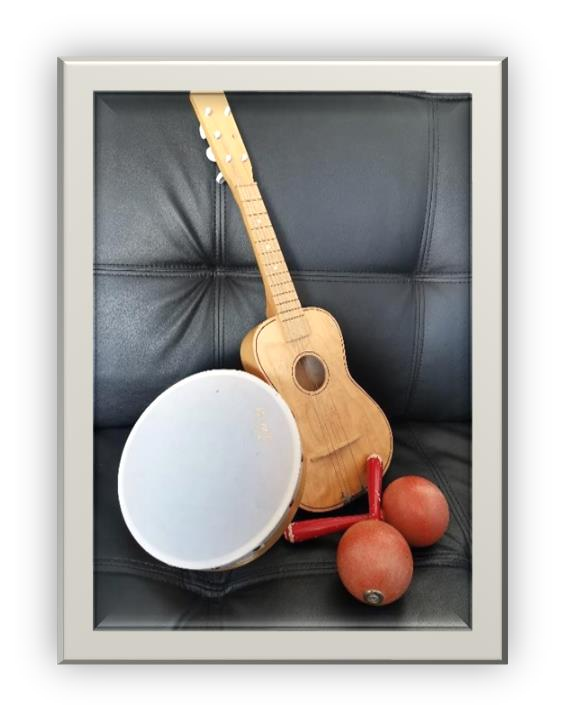 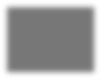 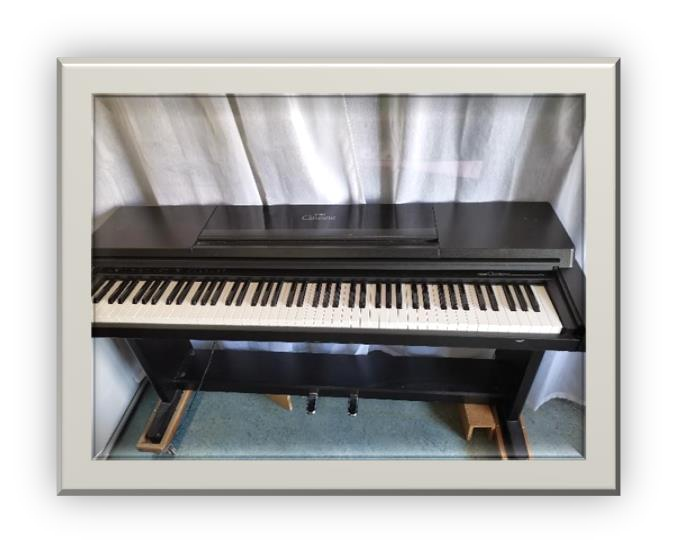 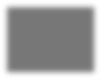 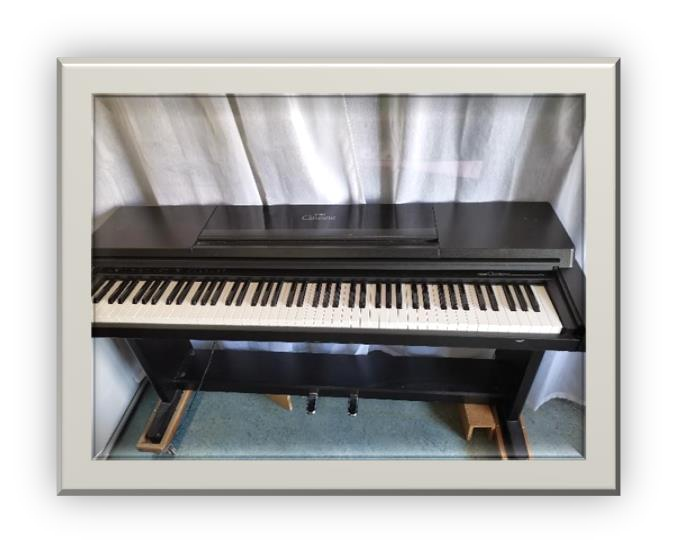 Les émotionsNous accordons de l’importance aux échanges autours des émotions et disposons de matériel pédagogique nous permettant d’accompagner les enfants dans leurs émotions.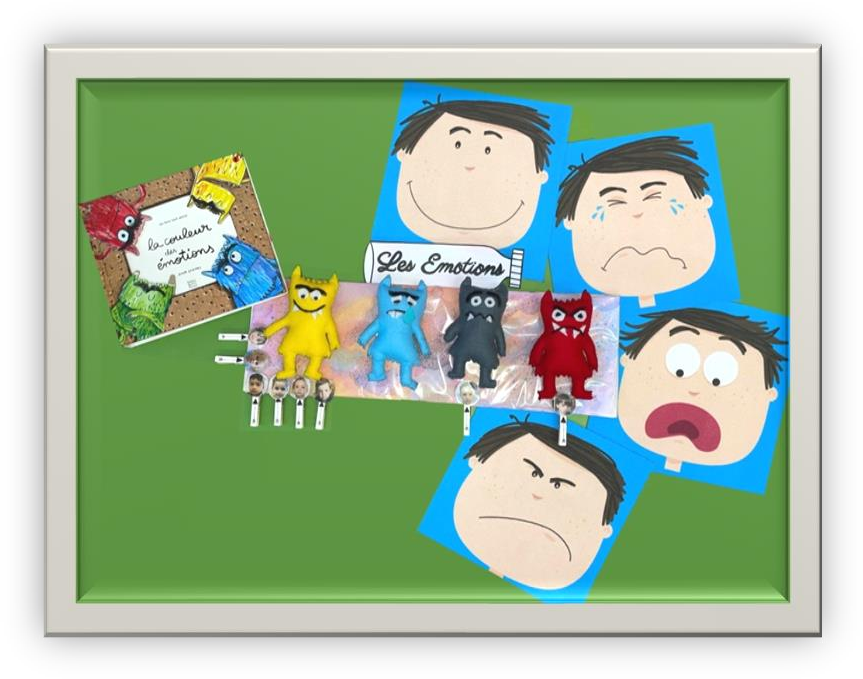 ThèmesDurant l’année nous abordons différents thèmes et partageons de façon ludique avec les enfants sur ces thématiques. Voici une maquette sur la ferme afin de préparer les enfants à notre sortie du mois de juin 2021.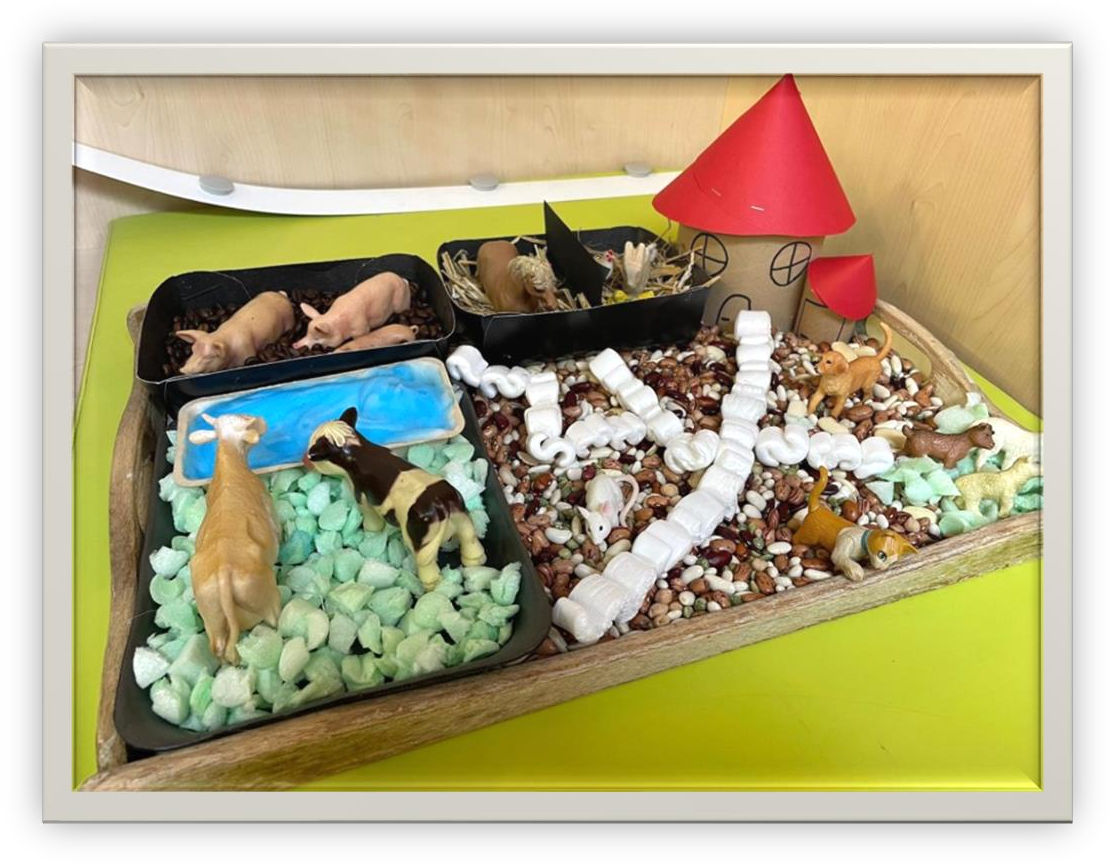 Bac à graines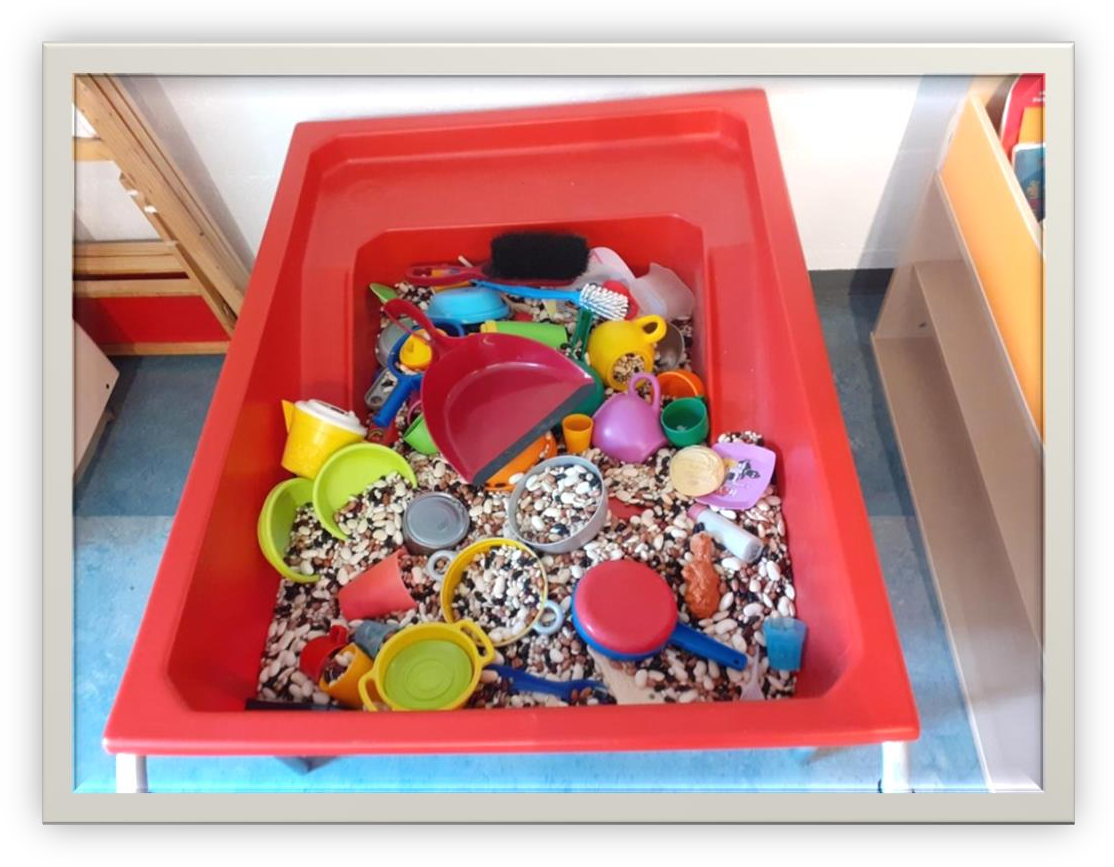 Nos locauxVoici les espaces d’accueil en image.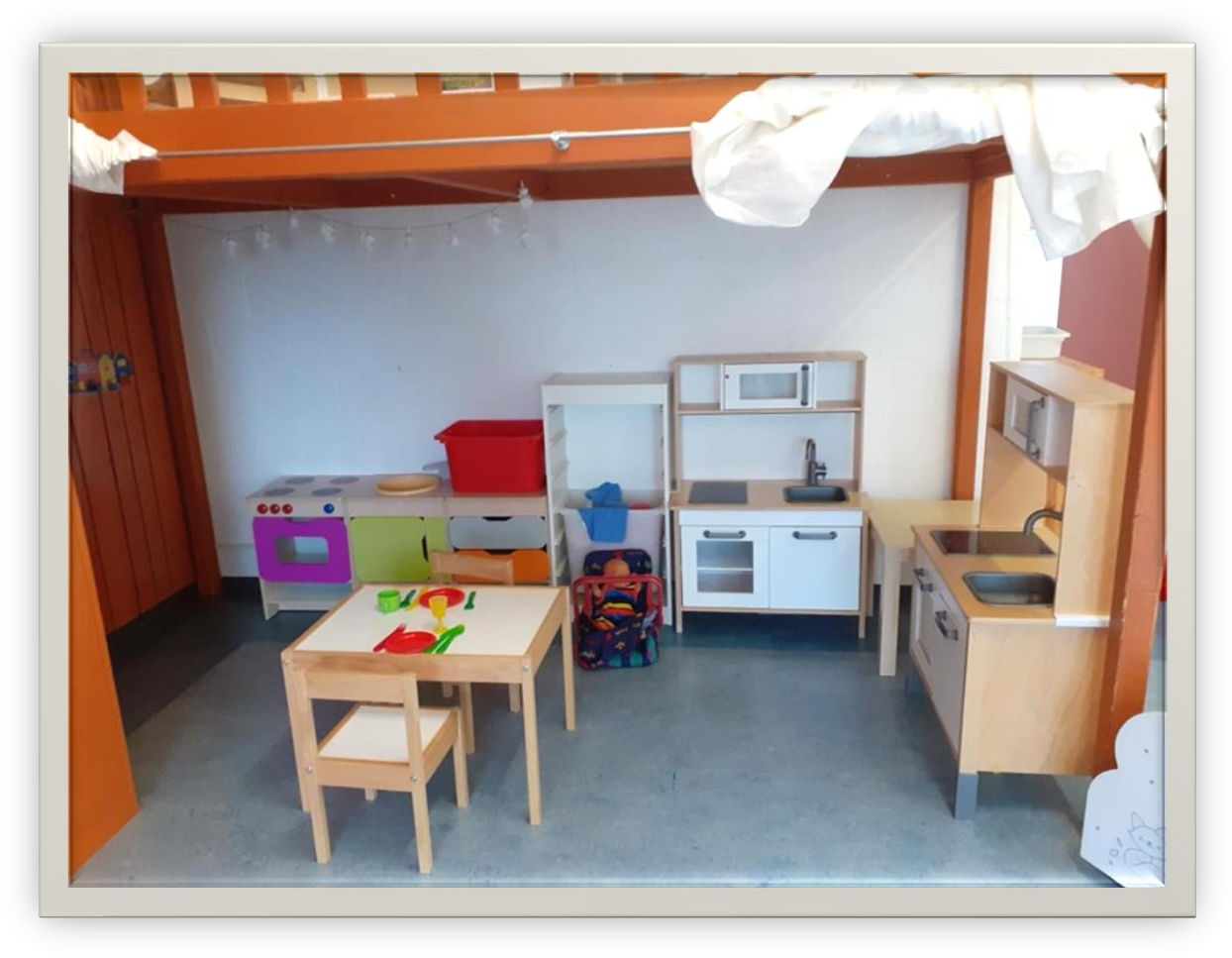 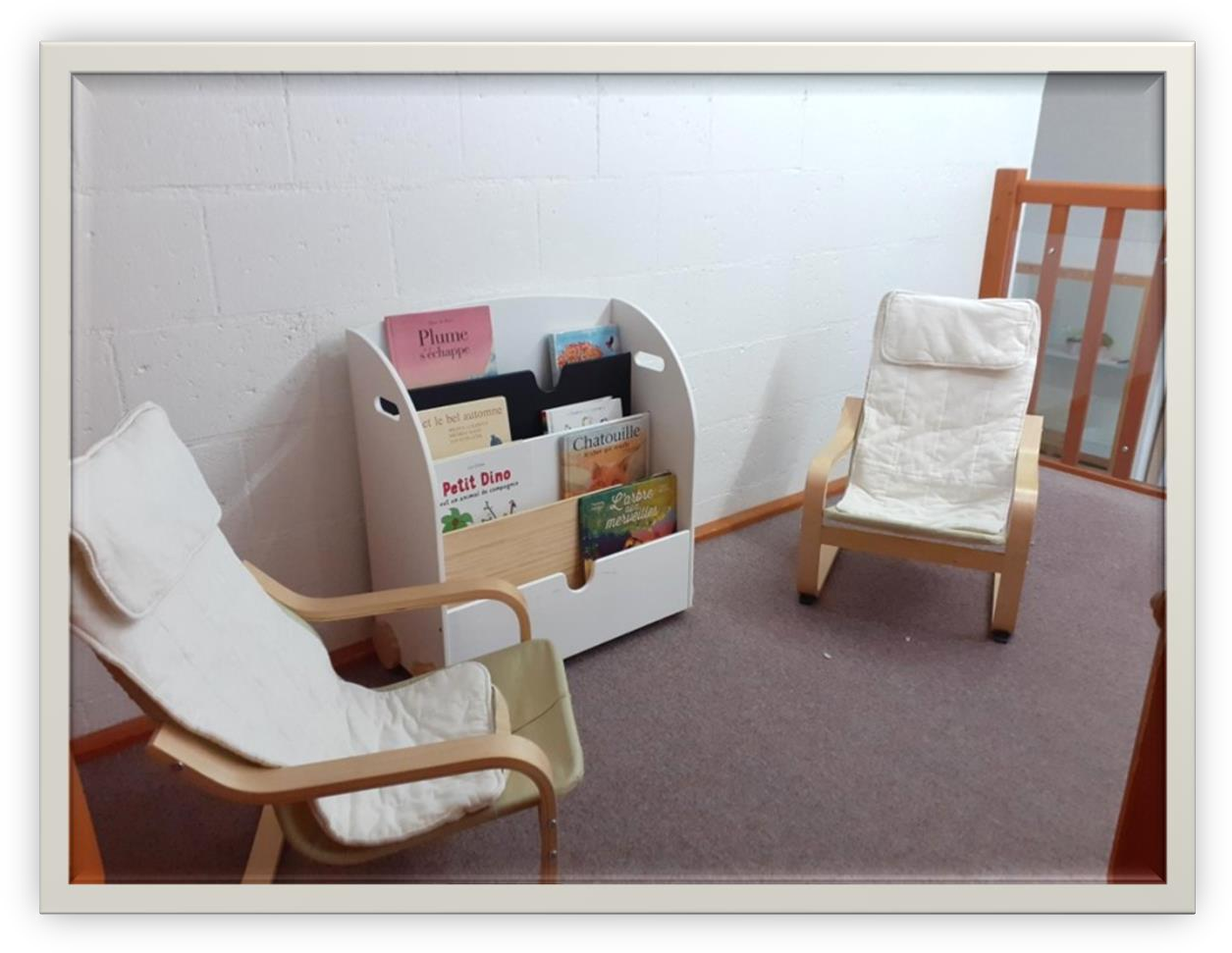 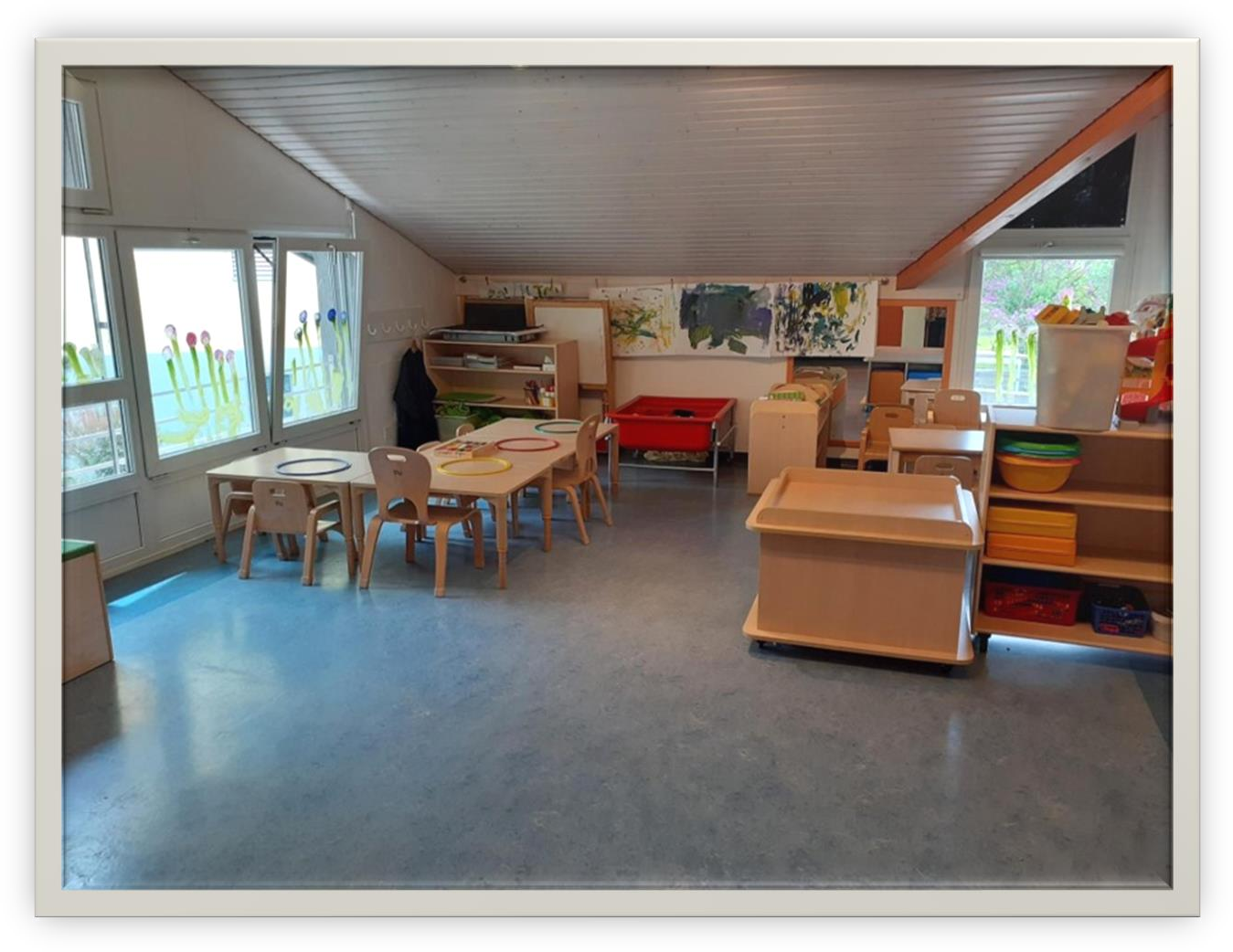 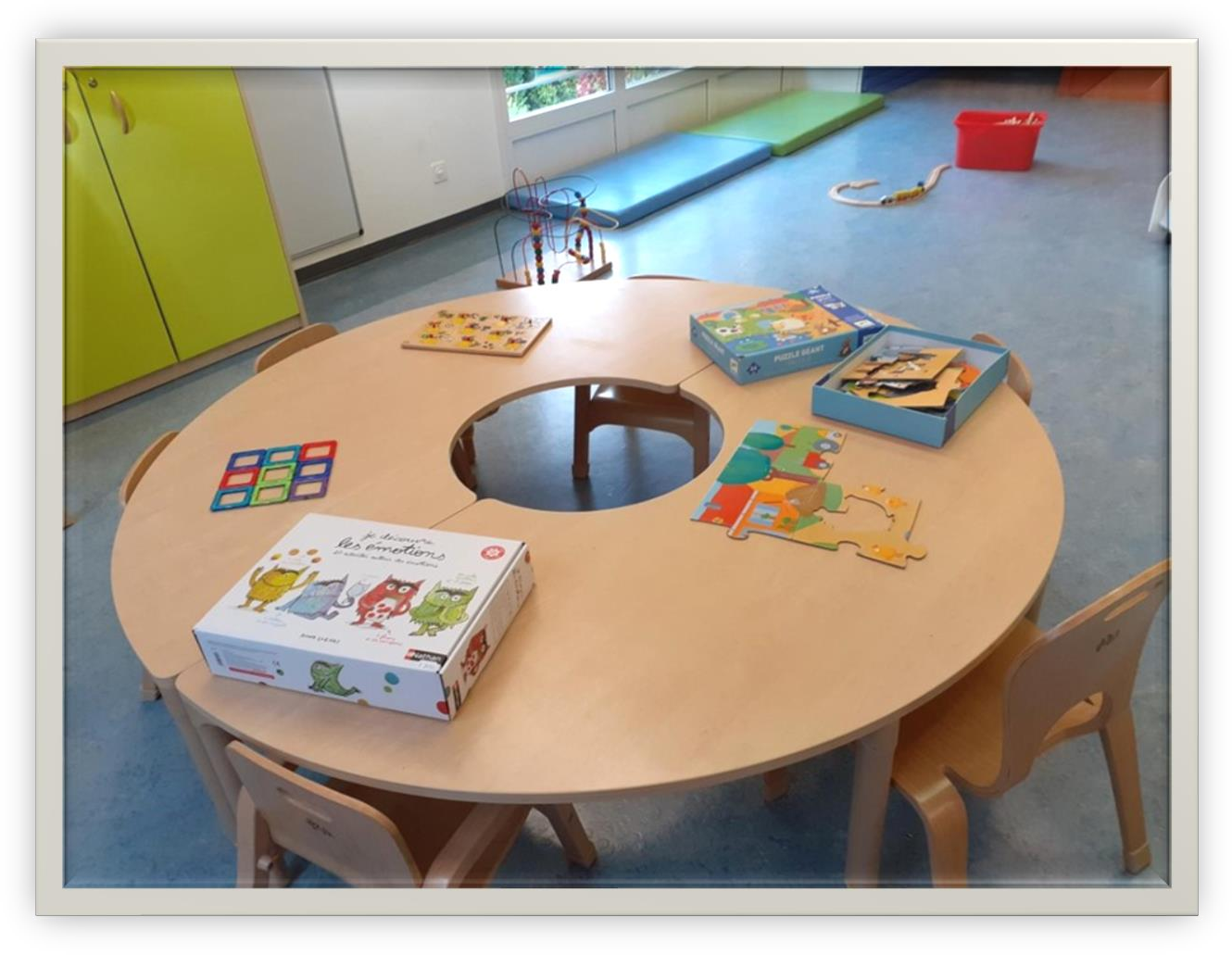 Salle de bain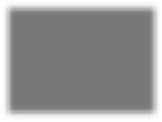 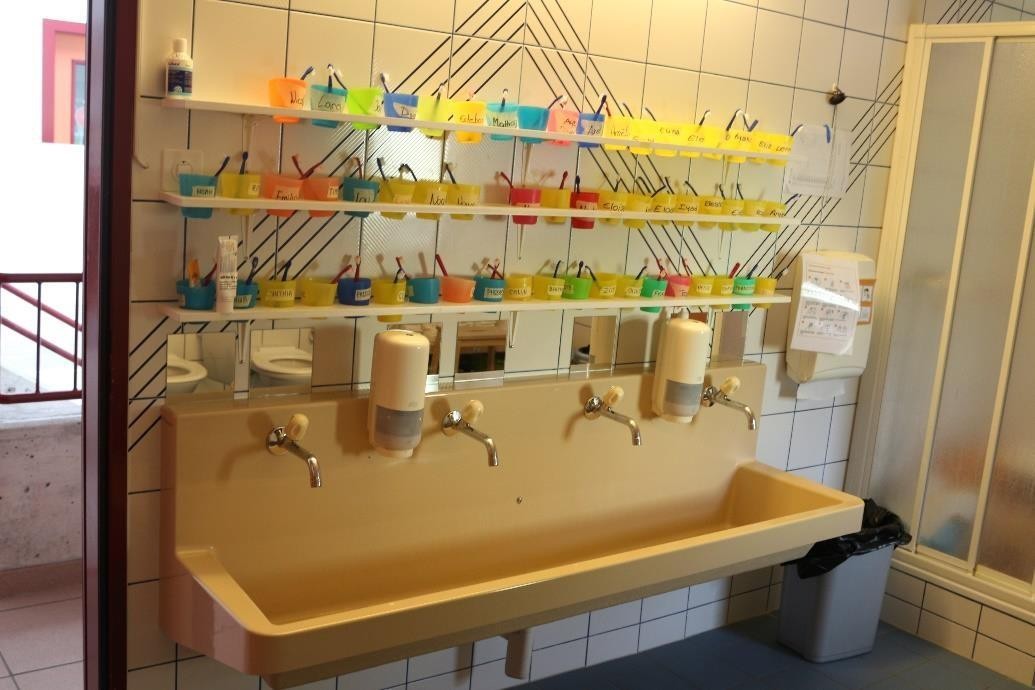 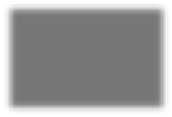 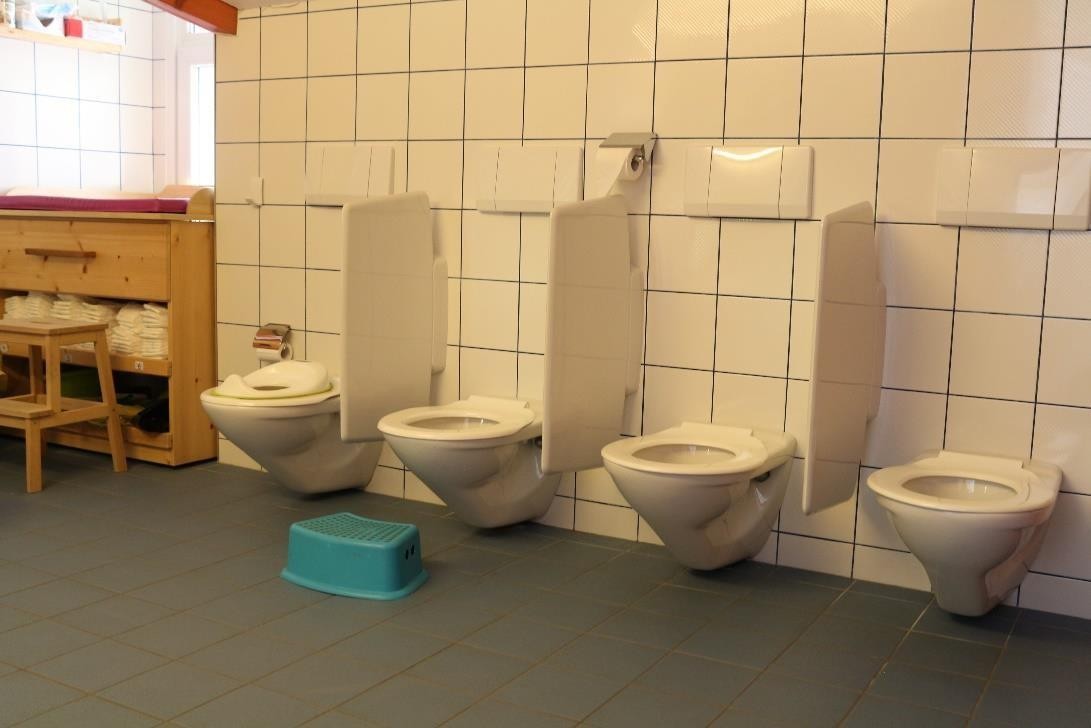 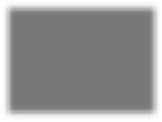 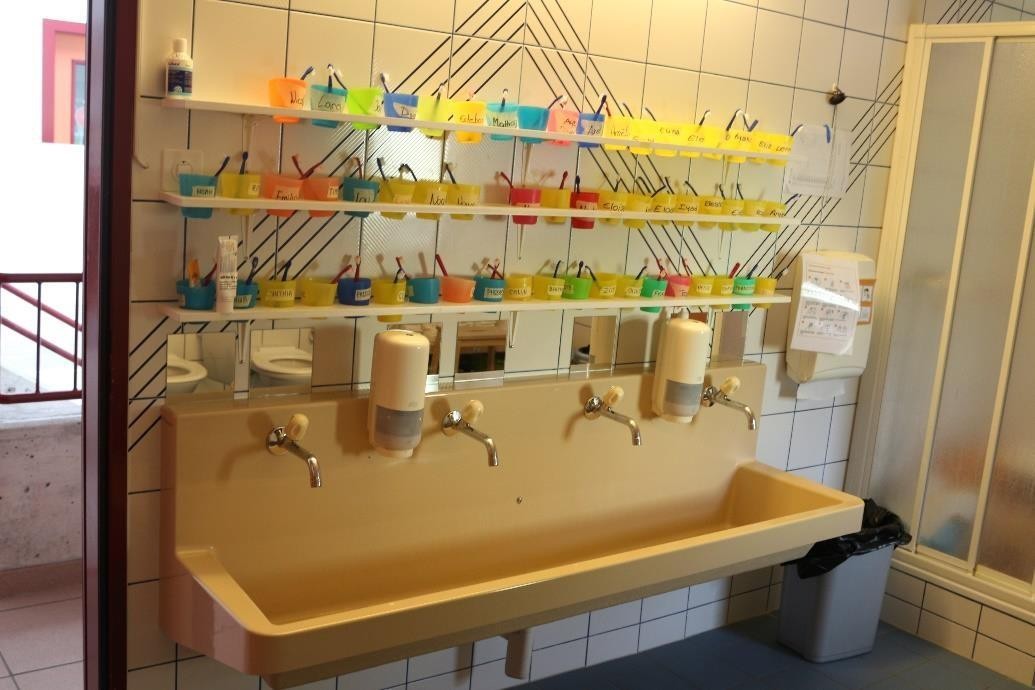 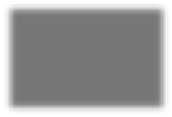 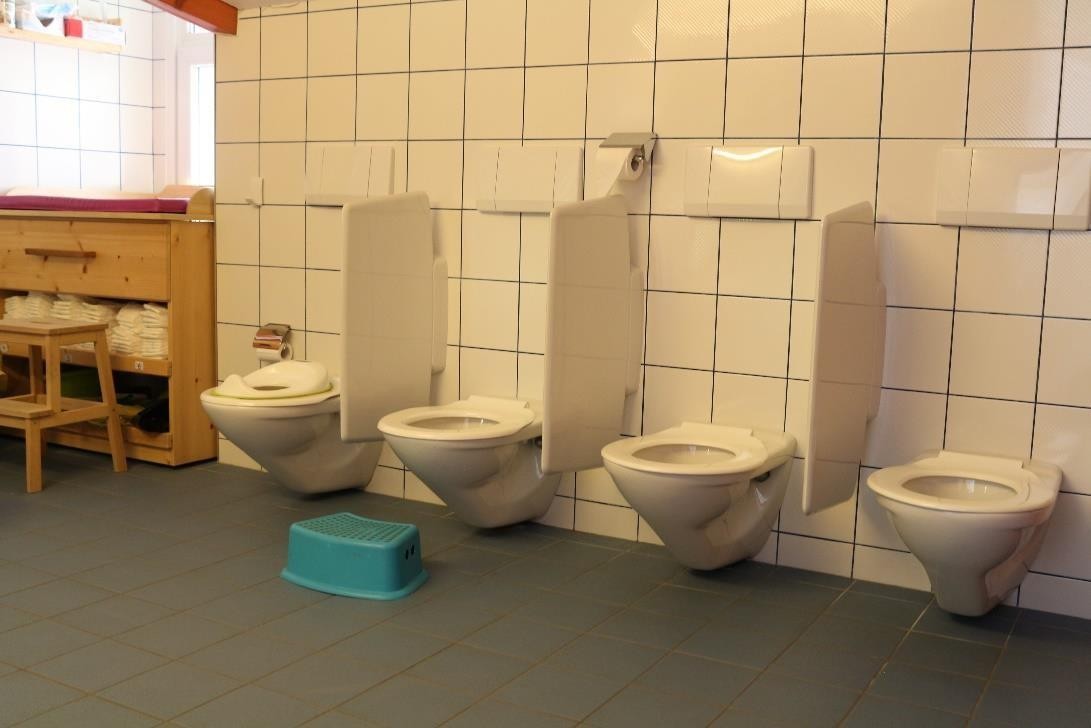 Salle de rythmiqueNous utilisons régulièrement cet espace pour favoriser le mouvement chez les enfants.Suite à l’été 2021 et aux fortes montées des eaux, la salle a été endommagée et celle-ci est actuellement en rénovation.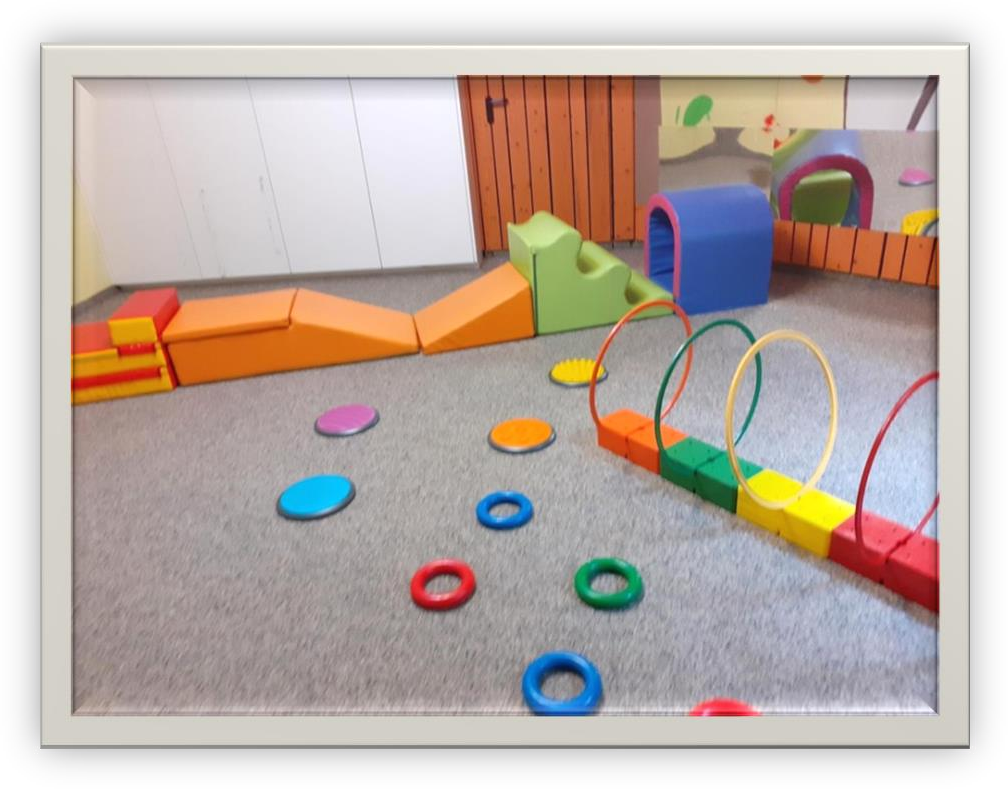 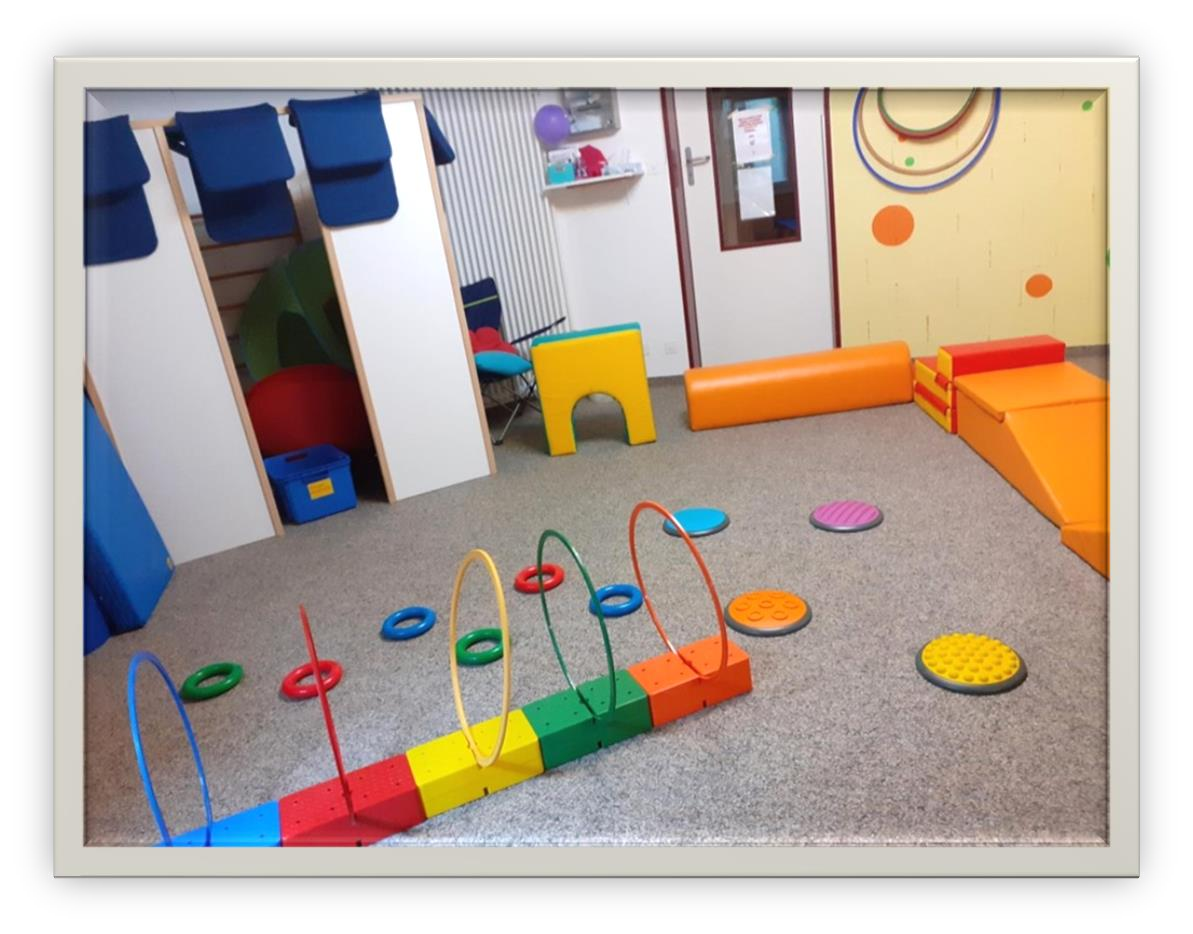 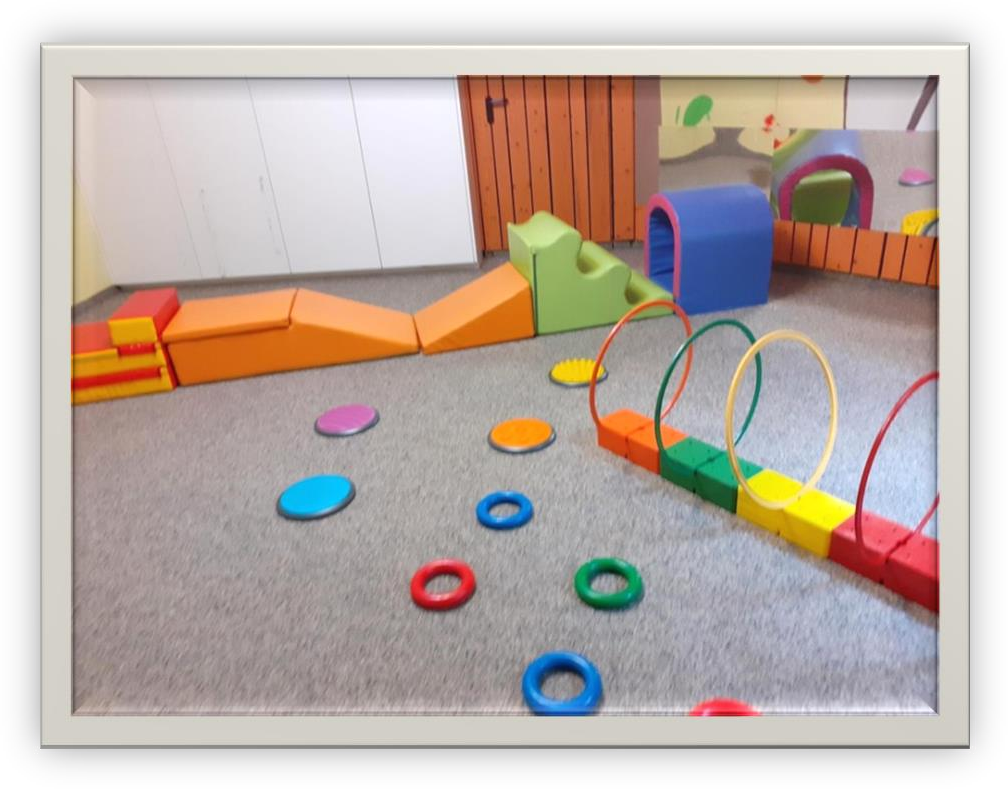 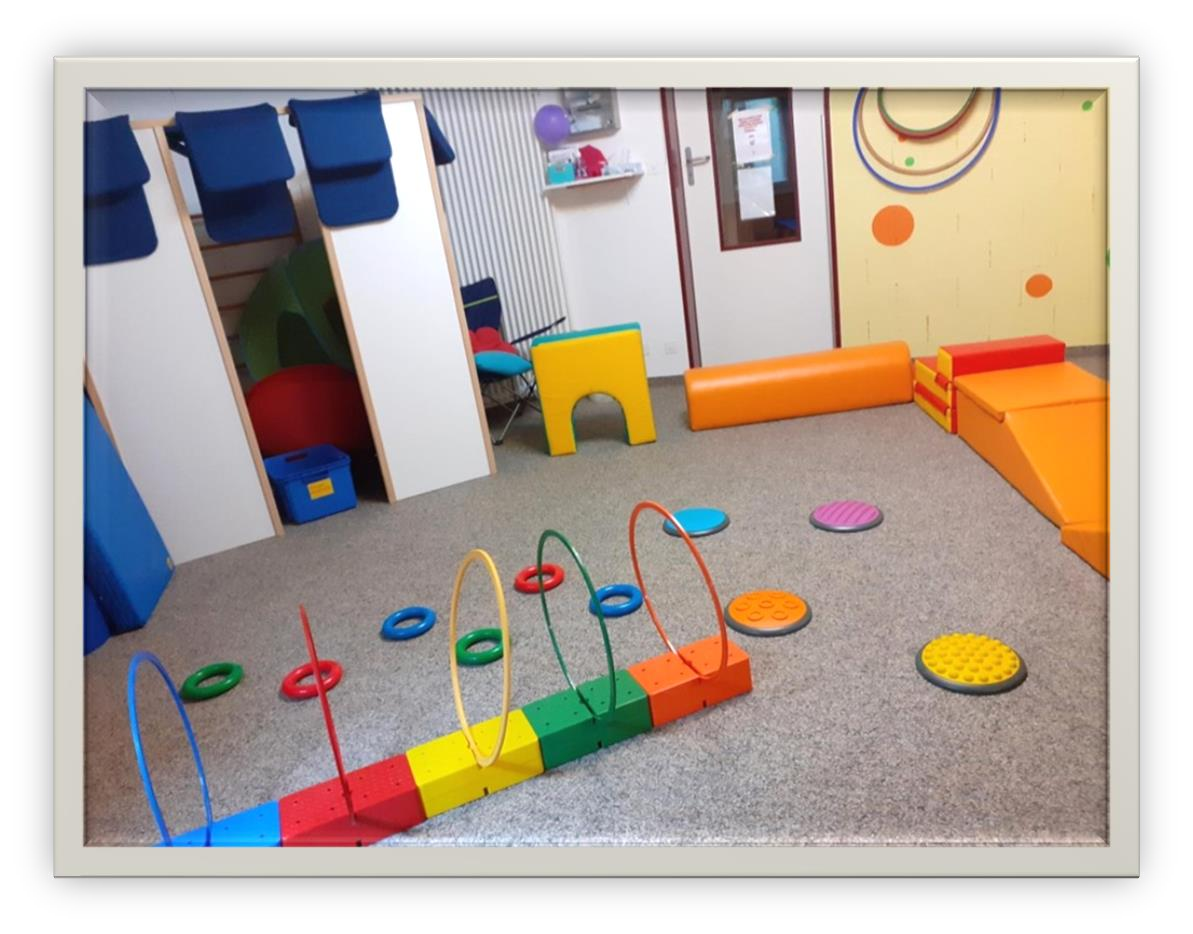 Merci de prendre quotidiennement un sac à dos pour votre enfant.Et lors de votre arrivée de le donner à l’éducateur-trice vous accueillant.Celui-ci doit contenir s’il vous plait :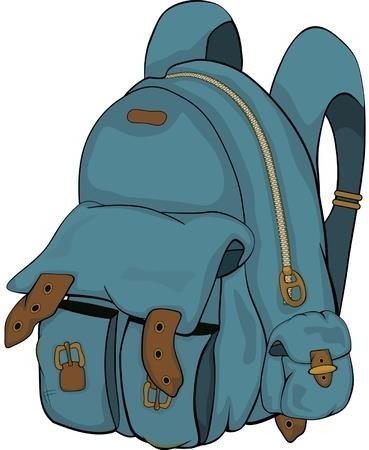 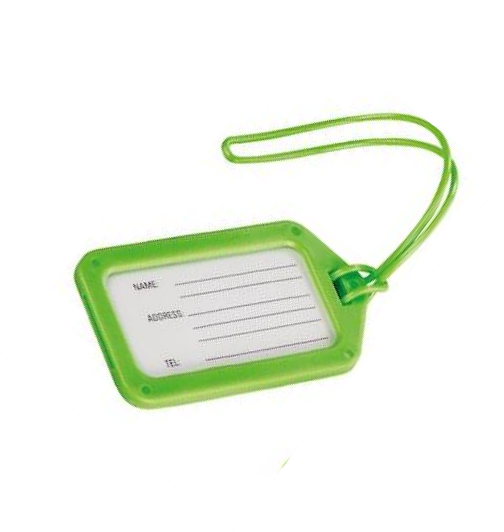 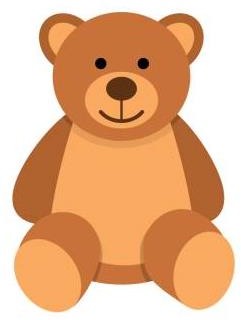 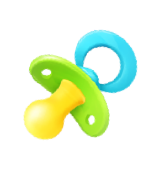 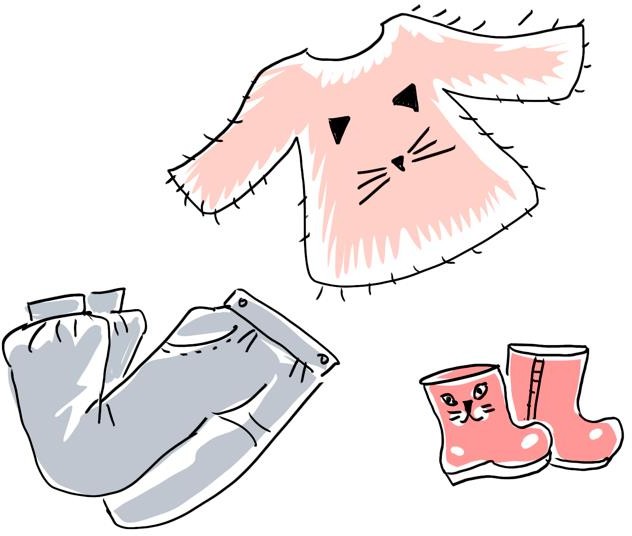 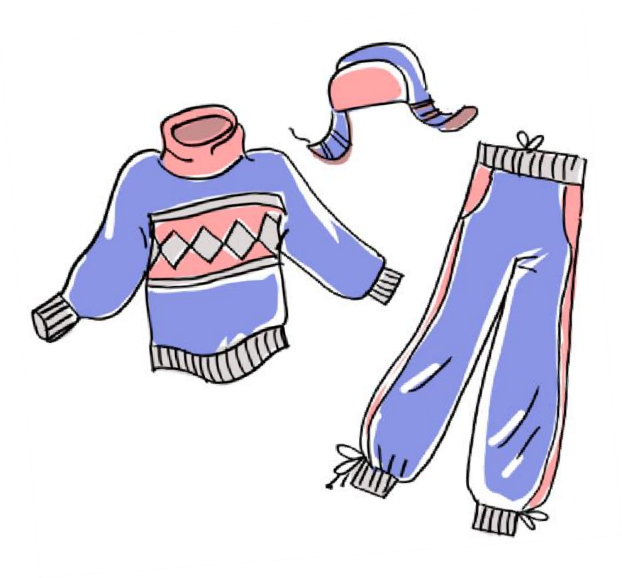 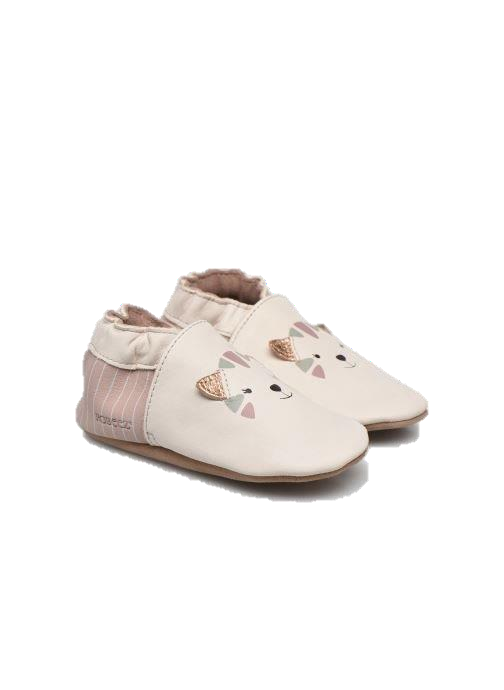 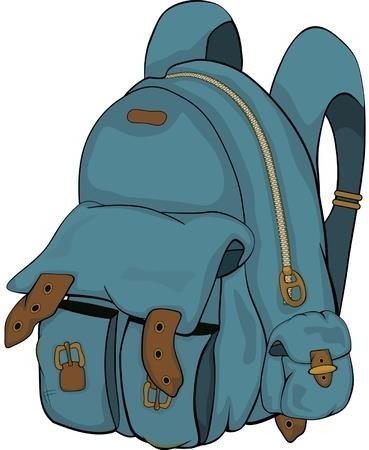 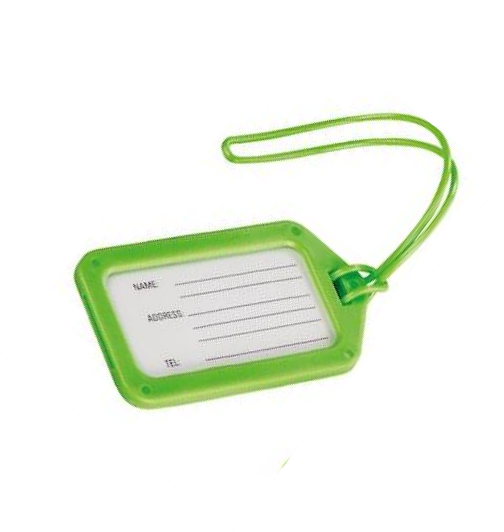 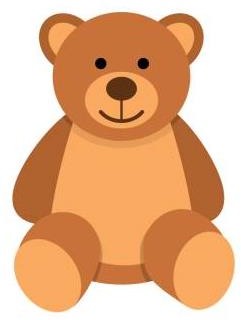 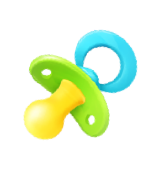 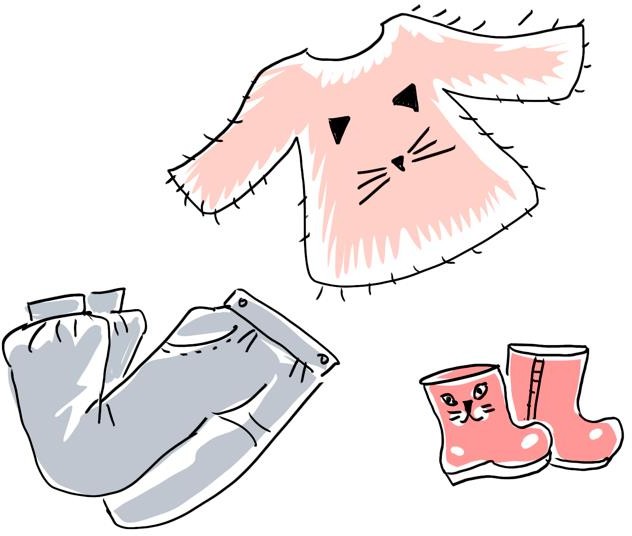 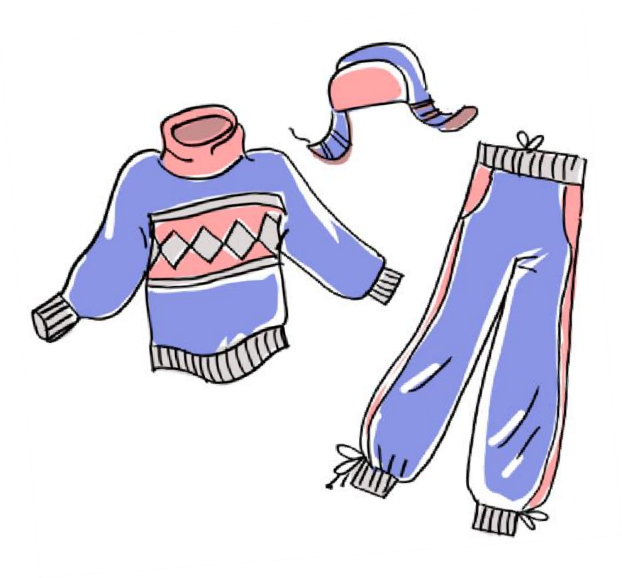 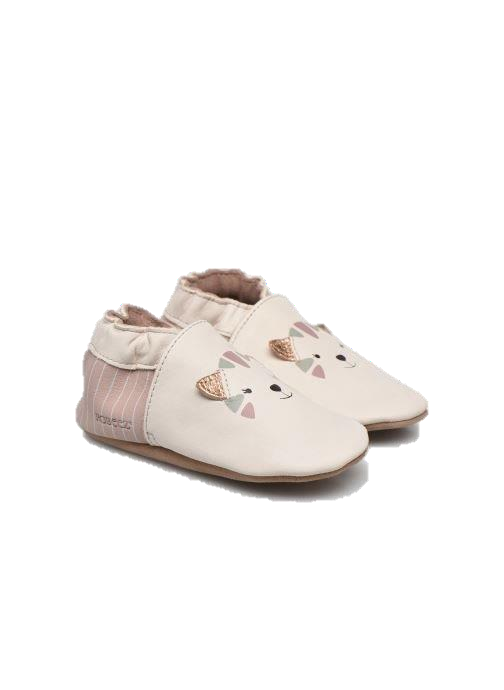 TemporalitéOrganisationDès 06 :30Accueil des enfants du groupe des secteurs Trotteurs et Grands(Part les EDE Gribouilles, Aigles et/ou Poucetofs, en salled’accueil)07 :00Arrivée de l’EDE du groupe des Poucetofs et/ou Aigles07 :15 –08 :00Petit-déjeuner dans la salle d’accueil08 :15 –08 :30Les Poucetofs rejoignent leur salle à l’étage08 :45Accueil des enfants jusqu’à 8h4509 :00 –10 :00Moment d’accueil / activités :Panneau photosPrésentation d’activités diverses non-imposéesAccès salle de jeux avec groupe séparéJeux libres et/ou jardin10 :00 –10 :15Arrivées possibles d’enfantsChangement des couches et proposition des WC/pot10 :30-45Petit accueil en salle « Atelier »Départ du premier groupe au repas (N°1)11 :15Rangement de la salle et préparation de la sieste avec les enfantsPetit accueil avant le second repas (N°2)Regroupement avec histoire ou chanson et lavage des mains11 :30-	Repas (N°2) dans la salle d’accueil avec les Aigles11 :45Lavage des mains, des dents et WC (N°1)Sieste des enfants (N°1)12 :15Lavage des mains, des dents et WC (N°2)12 :00 –12 :15Heure de départ des enfants qui font une demi-journéeMoment avec des histoires audio et/ou livresDès 12 :30Sieste commune dans la salle Poucetofs14 :15Les stores sont levés et la collectivité reprend14 :00 –14 :15Arrivées ou départs d’enfants14 :30 –15 :45-	Balade, jardin ou jeux dans la salle selon la météo et le besoin des enfants(Possibilité de séparer groupe et salle de jeux)15 : 50Lavage des mains / WC16 :00 –16 :30Goûter dans la salle d’accueil, au jardin, en baladeou salles à l’étageLavage des mains, WC/pot, change des couchesRetour dans la salle ou au jardinDès 16 :30Jeux libresDépart des enfants18 :20Dernier délai pour le départ des enfants18 :30Fermeture